Sign InWelcome and IntroductionsALSDE Technical Education StaffTech Ed Administrator / Executive Director – Lisa BruceHigh School State Director - VacantArchitecture & Construction Cluster Manager – VacantCosmetology and Manufacturing Cluster Manager – Lisa BruceTransportation Cluster Manager – Tessa BrownTechnical Education ASA – VacantACCS Post-Secondary State Director - Yolanda TerrellMembership – National Deadline Feb 15th. Must be paid by Feb 22nd to compete.FeesNational Dues - $15 per student, $30 per advisor (Prof. Member)State Affiliation Fees - $75 (discounted from $150 for this year)Registering Members Walk through on website: https://youtu.be/uEj8GWg5_OIAccessed in the same way as in previous years. Now called Register. Be sure to click join!Membership Support: https://www.skillsusa.org/membership-resources/Membership KitsPrintable Student Membership CardsPrintable Certificate of ParticipationsInformation of Professional Development on Demand for your studentsMembership Kit: https://www.skillsusa.org/membership-resources/membership-kit-2Benefits GuideQuick startsPostersResources and ActivitiesNew Chapter KitsPoliciesMust have min. 1 Advisor per program areaMust have min. 12 student members20-29 members in a program area, Instructors may send 2 in any contest. 	30 or more members in a program area, Instructors may send 3 in any contest.Schools may not send more than 3 students per contestHold local competitions if necessary.2022 SkillsUSA Technical Standards onlineThis is a benefit of professional membershipAccessed through Absorb SkillsUSA Absorb (mycareeressentials.org)Now includes Guide to Hosting a Local CompetitionState Officer ApplicantsApplications are open now! Access the application.Deadline is Feb. 11th, 2022See alskillsusa.org > About > High School OfficersOfficer Interviews will be conducted at District Conferences Use ALSkillsUSA YouTube videos to show state officer experiences.  District Conferences Info In Person Registration Opened January 7th: www.skillsusa.org  Enter student name as it will appear on certification (NOT All Caps, Check spelling)Ensure Date of Birth is accurate to find scores after awards session.February 18, 2022	South District		Reid StateMarch 4, 2022	Central District	Shelton StateMarch 11, 2022	North District		Northwest Shoals Registration Closes February 4th.Districts registration begins at 8:00 am. 2:30 Awards Ceremony ConcludesTop 5 Finalist in each district will advance to the State.  SkillsUSA Official attire can be found on the National SkillsUSA Website.  www.skillsusa.org See your district page for updates on ALSkillsUSA.org > Events > (Select your district)The Alabama Skills Knowledge test will be given virtually.  It will count 25 points on the contest.  Medallions will be presented to the 1st , 2nd and 3rd place winners.Dual enrollment students, on a College roster, have to be registered by the college instructors as a HS student to compete at district if a contest is required.   State Conferences, Championships, and Career Expo April 25-27, 2022, BJCC-Birmingham, ALRegistration Opens March 14th and Closes March 31stThe 2022 State Conference scheduleFirst General Session and Contest Orientations - Monday Evening (Tentative 6:00 pm)All Contestant and Advisor must attend this session.  Contests - Tuesday from 8:00 am to 5:00 pmAwards Session - Wednesday morning to conclude by noon. Registration costs are included in State Program Affiliation Fee. It must be paid prior to State Conference.
  State Demo ContestsRobotics-Urban Search and RescueNursing AssistantRobotic Systems – The first and second Place winners at State Conference in Mechatronics and Robotics and Automation will advance to Nationals in this contestDrone Natural Hair styling              Demo contests plans are not finalized, and they are subject to change.      National SkillsUSA ConferenceJune 20th – 24th, 2022Atlanta, GA, Georgia World Congress CenterNew destination will involve changesAtlanta Marriott MarquisSkillsUSA Week – Feb 7-11 SkillsUSA Week guide 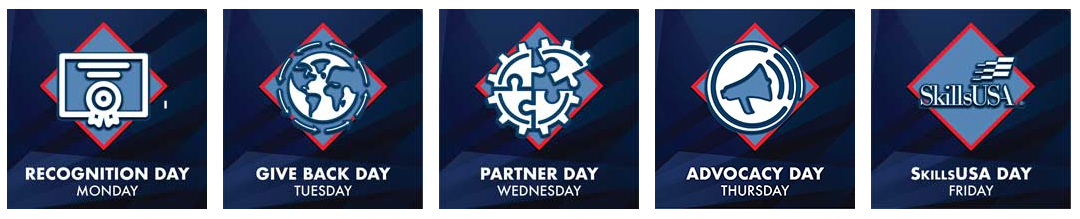 Chapter Excellence Program is Due March 1, 2022. https://youtu.be/ekr3MaWLaDgAdvisor of the Year ProcessOnce an instructor has earned the Level 2 of the CEP, the AOY application will appear in the CEP webpage. The Advisor will need to complete the application and letters of recommendation to be eligible for Advisor of the Year.The winner will be entered automatically in the Regional Advisor of the Year.The Regional Winners will be entered automatically in the National Advisor of the Year.Notes:___________________________________________________________________________________________________________________________________________________________________________________________________________________________________________________________________________________________________________________________________________________________________________________________________________________________________________________________________________________________________________________________________________________________________________________________________________________________________________________________________________________________________________________________________________________________________________________________________________________________________________________________________________________________________________________________________________________________________________________________________________________________________________________________________________________________________________________________________________________________________________________________________________________________________________________________________________________________________________________________________________________________________________________________________________________________________________________________________________________________________________________________________________________________________________________________________________________________________________________________________________________________________________________________________________________________________________________________________________________________________________________________________________________________________________________________________________________________________________________________________________________________________________________________________________________________________________________________________________________________________________________________________________________________________________________________________________